Į debesėlius parašyk daiktų ir gyvūnų pavadinimus. Pasitikrink.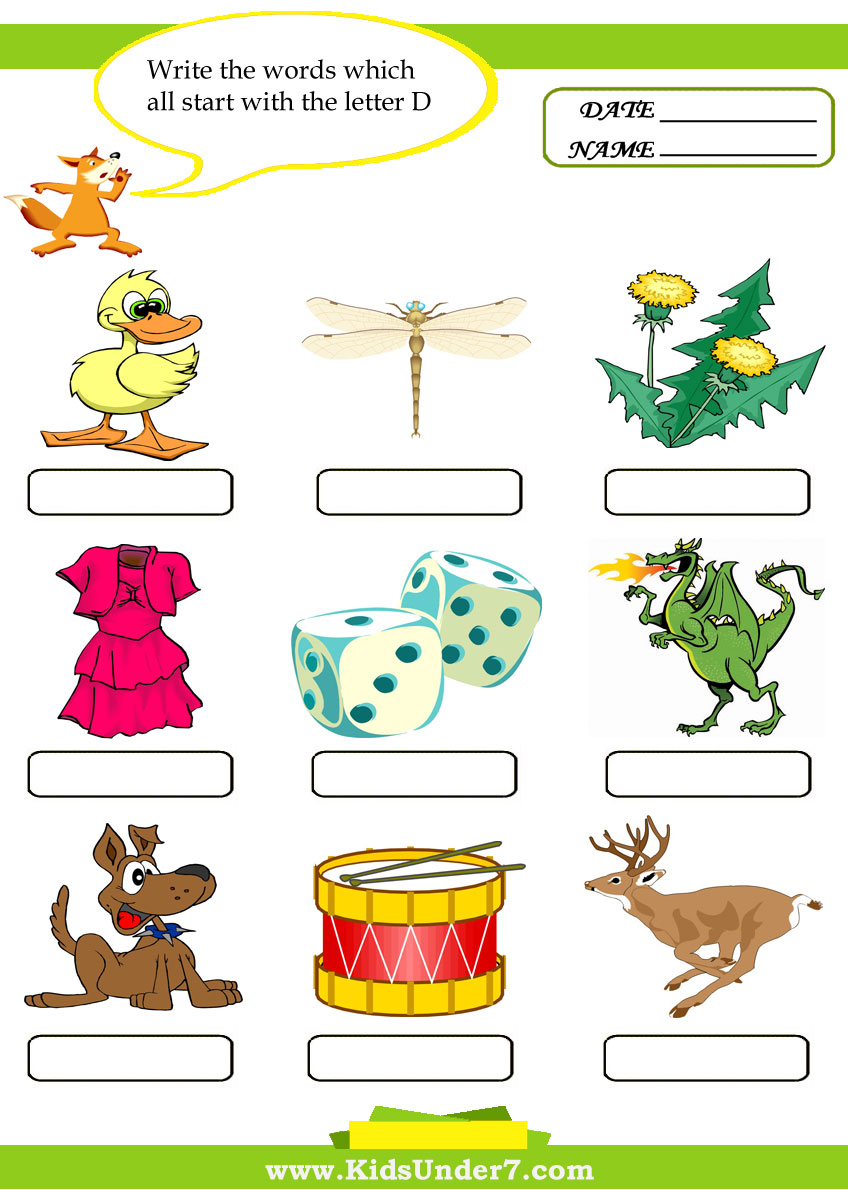 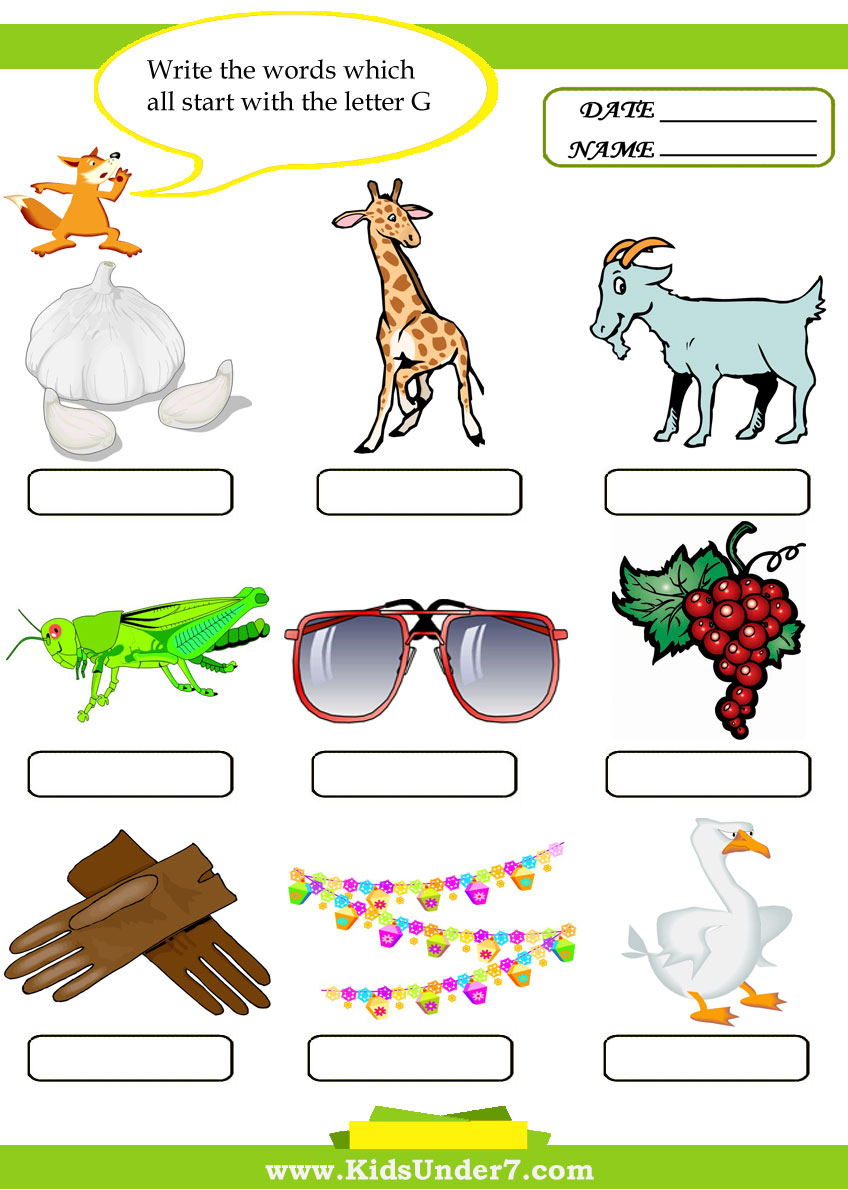 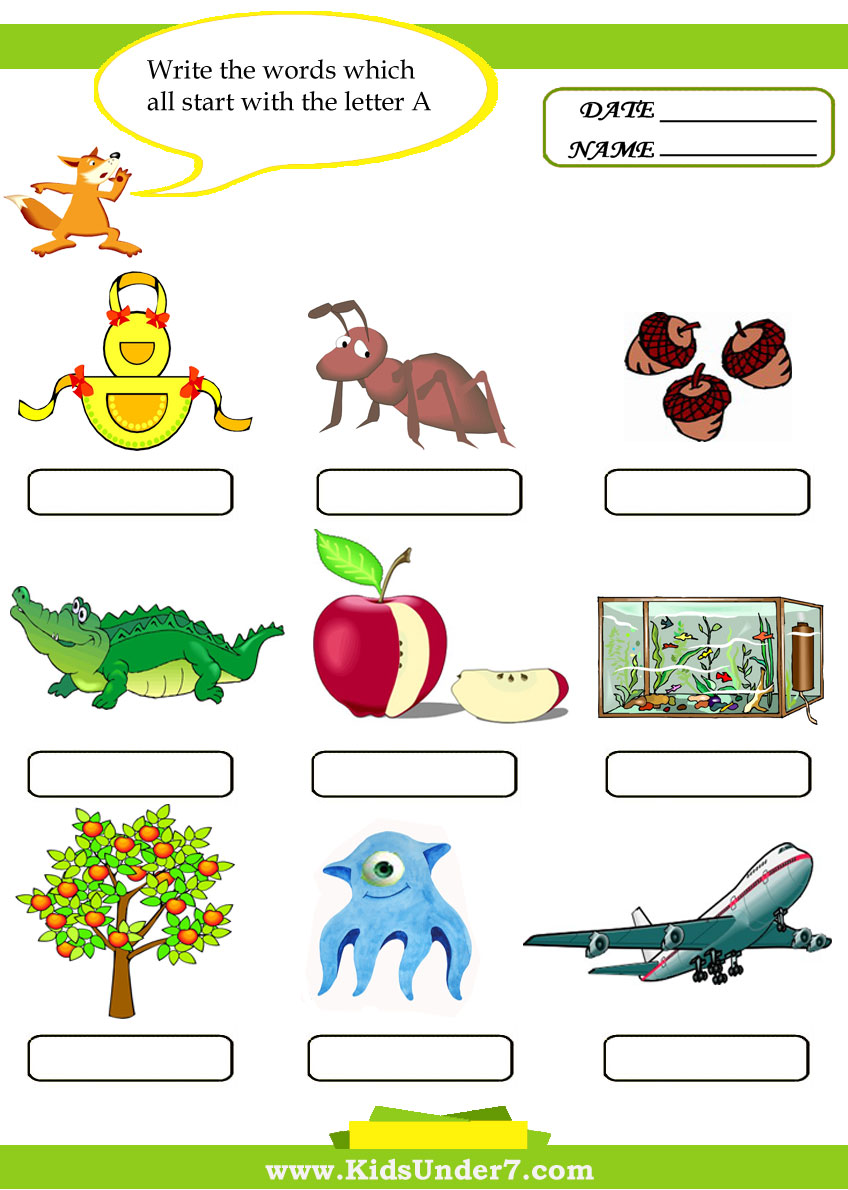 suknelėkauliukaidrakonasšuobūgnaielniasčesnakaižirafaožysžiogasakiniaivynuogėprijuostėskruzdėlėgilėskrokodilasobuolysakvariumas